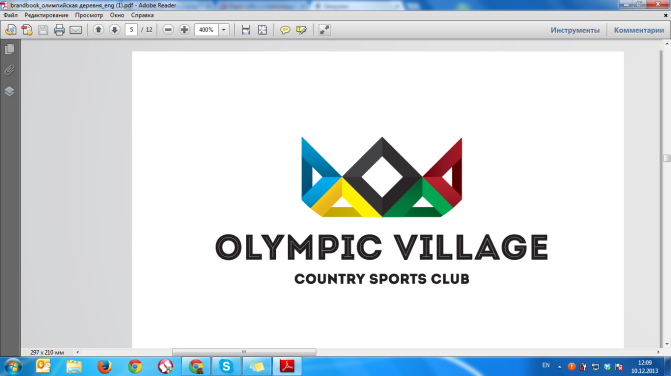 Правила проживання в готелі « Olympic village»****Шановні гости! Ми раді вітати Вас в нашому готелі!Будь ласка, уважно ознайомтеся з правилами проживання готелю «Olympic Village»****Загальні положенняЦі правила розроблені на основі чинного Законодавства України, указів Державного комітету України про житлово-комунальному господарстві, Державного комітету України про туризм, Кабінету Міністрів України, з урахуванням вимог ради Міжнародної готельної асоціації.Готель «Olympic Village»**** - гарантує гостям дотримання всіх правил конфіденційності.Куріння в готелі «Olympic Village»****, за винятком спеціально відведених місць, заборонено.Адміністрація готелю залишає за собою право накласти на гостей штраф за порушення норм протипожежної безпеки, куріння в недозволених місцях і недотримання законних вимог адміністрації.Відгуки і пропозиції по роботі готелю можна залишити у адміністратора готелю.Порядок проживання в готелі Готель працює для Вас 24 години 7 днів на тиждень. Розрахунковий час -12:00, час виїзду - 12:00, час заселення в готель -14:00.Сніданок подається в ресторані готелю з 09:00 до 11:00 ранку. Якщо Ви захочете поснідати раніше цього часу, будь ласка, зверніться до адміністратора готелю напередодні  до 21:00. Ми запропонуємо Вам сухий пайок.Будь ласка, залишайте цінні речі і документи в сейф на рецепції або в номері. За речі, залишені без нагляду в номері, відповідальність несе гість.Додаткові безкоштовні послуги готелю: виклик швидкої допомоги, виклик таксі, пробудження по телефону, видача швейних приладь, користування WI-FI.У готелі дозволено перебування з домашніми тваринами – собаками, котами, за попереднім погодженням. За наступних умов:Повинні мати довідку від ветеринарного лікаря з відміткою про всі щеплення вихованця;Забороняється залишати тварин, без нагляду господарів в номері готелю або на території готелю; Доплата за тварину становить:До трьох кілограм – 300 грн.Від трьох кілограм – 500 грн.Просимо Вас дбайливо ставитися до майна готелю, дотримуватися правил пожежної безпеки готелю.Залишаючи номер, будь ласка, закривайте вікна, крани в кімнаті гігієни, вимикайте світло i інші електроприлади. У разі пошкодження майна готелю гість в повному обсязі компенсує його відповідно до внутрішніх документів готелю.Гості готелю враховують і не заперечують проти використання на території готелю системи відеоспостереження за винятком туалетних кімнат і особистих апартаментів гостя.З метою забезпечення порядку і безпеки в готелі забороняється:Куріння в номерах, холах і приміщеннях готелю за винятком спеціально відведених місць;Користування в номері електричними приладами за винятком дозволених до використання;Передавати стороннім особам ключі від номера;Зберігати в номері легкозаймисті матеріали;Приносити на територію комплексу піротехнічні засоби (петарди, боєприпаси, пістони, тощо). Можливо здійснити запуск феєрверків лише за домовленістю з адміністрацією готелю в спеціально відведених місцях та за умови передоплати: Феєрверк біля озера – 1500 грн.,Феєрверк великий  біля озера – 3000 грн.Проносити на територію готелю і зберігати в номері матеріали і предмети, які небезпечні для життя і здоров'я оточуючих. Приносити в готель, на територію комплексу харчові продукти, продовольчу сировину, у тому числі алкогольні та безалкогольні напої, а також залучати сторонніх осіб до приготування страв.Переставляти і виносити меблі з номера;Порушувати загальноприйняті норми поведінки в т.ч. перебувати на території готелю під дією наркотичних засобів;Проявляти агресивні дії, які загрожують безпеці здоров'я або майну інших осіб;Причиняти збиток майну готелю;Розміщувати в номері гостей після 23:00 без оплати і реєстрації їх перебування в готелі.Порядок бронювання, оформлення проживання і оплати послуг готелюПлата за проживання послуги, що надаються готелем, здійснюється готівкою, за безготівковим розрахунком або кредитними картами, згідно з чинним в готелі прейскурантом. Оплата за проживання та додаткові послуги здійснюються в гривнях.Діти до 5 років без надання додаткового спального місця проживають в готелі безкоштовно.При заїзді в готель, необхідно внести страховий залог в розмірі 500 грн., при заселені в готельний номер та 1000 грн., при проживанні в шале та котеджі. Платіж вноситься готівкою та повертається при виїзді після перевірки стану номера/шале/котеджу.Для гарантованого бронювання номера в готелі, проводиться передоплата в розмірі вартості однієї доби проживання з наступною оплатою при заселенні суми, що залишається за весь період проживання:Оплата за першу добу проживання повинна бути здійснена протягом одного робочого дня наступного за днем бронювання. Готель залишає за собою право відмовити в наданні послуг гостям, в разі не виконання умов зазначених в 3.1.При запізненні гостя більш ніж на добу гарантована бронь анулюється без повідомлення. Передоплата за першу добу проживання поверненню не підлягає.При проживанні в готелі менше однієї доби плата стягуються в розмірі повної вартості доби проживання.Повернення коштів за проживання здійснюється за повну добу або півдоби, починаючи з розрахункової години за умови, якщо гість прожив в готелі не менше доби.Повернення коштів здійснюються тільки за наявності квитанції про оплату послуг готелю протягом однієї години з моменту поселення за умови, якщо гість не користувався номером. Ранній заїзд (до 14:00), або пізній виїзд (після 12:00) надасться гостям тільки при наявності в готелі вільних місць, відсутності заявок на аналогічні дати, оплачується відповідно до прейскуранта готелю (50% вартості н6омера за добу).При заїзд надає документ, що засвідчує його особу (паспорт, водійські права, військовий квиток або іноземний паспорт) заповнює реєстраційну картку та вносить оплату за проживання в готелі. Готель залишає за собою право відмовити в наданні послуг гостям, які не пред'явили посвідчення особи або відмовилися оплатити своє проживання.Продовжити проживання можна при наявності вільних місць в готелі мінімум на половину доби вартості номера відповідно до тарифів готелю.Гості, що залишаються у вашому номері після 23:00, повинні попередньо зареєструватися в службі прийому і розміщення гостей і оплатити проживання відповідно до затверджених тарифів.При замовленні додаткових послуг гість вносить повну передоплату за все необхідні послуги.Якщо Ви йдете з готелю, залишайте ключ від номера в адміністратора. У разі втрати ключа адміністратор служби прийому та розміщення гостей видасть вам новий ключ за вартістю згідно чинного прейскуранта.В день від'їзду ключ від номера здається адміністратору. Після перевірки номера поковкою проводиться оплата додаткових послуг готелю, в тому числі і оплата за міжміські і міжнародні дзвінки.Бажаємо Вам приємного відпочинку,З повагою, Адміністрація готелю.